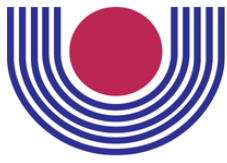 UNIOESTE - ToledoUNIVERSIDADE ESTADUAL DO OESTE DO PARANÁ - UNIOESTECENTRO DE CIÊNCIAS SOCIAIS APLICADAS - CCSAPROGRAMA DE PÓS-GRADUAÇÃO EM ECONOMIA – MESTRADOUNIVERSIDADE ESTADUAL DO OESTE DO PARANÁ - UNIOESTECENTRO DE CIÊNCIAS SOCIAIS APLICADAS - CCSAPROGRAMA DE PÓS-GRADUAÇÃO EM ECONOMIA – MESTRADO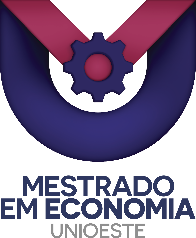 FORMULÁRIO PARA PEDIDO DE RESSARCIMENTO DE INSCRIÇÃO EM EVENTOS TÉCNICO CIENTÍFICOS DA ÁREA PLURDFORMULÁRIO PARA PEDIDO DE RESSARCIMENTO DE INSCRIÇÃO EM EVENTOS TÉCNICO CIENTÍFICOS DA ÁREA PLURDFORMULÁRIO PARA PEDIDO DE RESSARCIMENTO DE INSCRIÇÃO EM EVENTOS TÉCNICO CIENTÍFICOS DA ÁREA PLURDFORMULÁRIO PARA PEDIDO DE RESSARCIMENTO DE INSCRIÇÃO EM EVENTOS TÉCNICO CIENTÍFICOS DA ÁREA PLURDSOLICITANTE:SOLICITANTE:SOLICITANTE:SOLICITANTE:Nome completo (SEM ABREVIAÇÃO):      Nome completo (SEM ABREVIAÇÃO):      Nome completo (SEM ABREVIAÇÃO):      Nome completo (SEM ABREVIAÇÃO):      CPF:      CPF:      CPF:      CPF:      Endereço residencial completo com CEP:      Endereço residencial completo com CEP:      Endereço residencial completo com CEP:      Endereço residencial completo com CEP:      DADOS DO EVENTO:DADOS DO EVENTO:DADOS DO EVENTO:DADOS DO EVENTO:Nome completo do EVENTO (sem abreviação):      Nome completo do EVENTO (sem abreviação):      Nome completo do EVENTO (sem abreviação):      Nome completo do EVENTO (sem abreviação):      Local (município, UF e/ou país quando internacional) de realização presencial do EVENTO:      Local (município, UF e/ou país quando internacional) de realização presencial do EVENTO:      Local (município, UF e/ou país quando internacional) de realização presencial do EVENTO:      Local (município, UF e/ou país quando internacional) de realização presencial do EVENTO:      Período de realização:      Período de realização:      Período de realização:      Período de realização:      Valor da inscrição (em reais):      Valor da inscrição (em reais):      Valor da inscrição (em reais):      Valor da inscrição (em reais):      Site do evento:      Site do evento:      Site do evento:      Site do evento:      Sr.(a) Solicitante: Para que a Coordenação do PGE possa verificar a solicitação, será necessário que seja encaminhado, juntamente com esse formulário, os seguintes documentos, TODOS EM PDF:PARA PEDIDO DE RESSARCIMENTO DE PAGAMENTO DE INSCRIÇÃO DE EVENTO (discentes e docentes):- Os eventos relacionados à área PLURD serão todos aceitos para ressarcimento. Demais eventos serão analisados pela coordenação do PGE e ficarão sujeitos à disponibilização de recursos.- Eventos organizados por associações técnico/científicas, que possuam diferenciação dos valores para sócios e não-sócios, serão ressarcidos somente o menor valor, para pagamento como sócios, e não será ressarcido o valor para a associação;Para o ressarcimento, primeiro, o discente/docente deve realizar a inscrição no evento;Na sequência, deverá enviar este formulário para o e-mail da coordenação do PGE (toledo.mestradoeconomia@unioeste.br) e anexar no momento do pedido:PDF do comprovante do pagamento da inscrição no evento;PDF da página do evento onde consta o mesmo valor pago da referida inscrição;PDF da cópia do email ou certificado de aprovação do trabalho para apresentação no evento (quando for o caso);Dados bancários completos, para posterior transferência de valores:Nome do banco (pode ser banco digital):      Número da agência do banco:      Número da conta corrente em nome do solicitante:      APÓS A DATA DE REALIZAÇÃO DO EVENTO, obrigatoriamente, encaminhar para o email da coordenação, os seguintes comprovantes: PDF do comprovante de participação no evento;PDF do comprovante de apresentação do trabalho (quando for o caso);PDF da cópia do trabalho publicado nos anais (quando for o caso);PDF com algum comprovante de despesa na cidade de realização do evento (hotel, alimentação, etc.);Sr.(a) Solicitante: Para que a Coordenação do PGE possa verificar a solicitação, será necessário que seja encaminhado, juntamente com esse formulário, os seguintes documentos, TODOS EM PDF:PARA PEDIDO DE RESSARCIMENTO DE PAGAMENTO DE INSCRIÇÃO DE EVENTO (discentes e docentes):- Os eventos relacionados à área PLURD serão todos aceitos para ressarcimento. Demais eventos serão analisados pela coordenação do PGE e ficarão sujeitos à disponibilização de recursos.- Eventos organizados por associações técnico/científicas, que possuam diferenciação dos valores para sócios e não-sócios, serão ressarcidos somente o menor valor, para pagamento como sócios, e não será ressarcido o valor para a associação;Para o ressarcimento, primeiro, o discente/docente deve realizar a inscrição no evento;Na sequência, deverá enviar este formulário para o e-mail da coordenação do PGE (toledo.mestradoeconomia@unioeste.br) e anexar no momento do pedido:PDF do comprovante do pagamento da inscrição no evento;PDF da página do evento onde consta o mesmo valor pago da referida inscrição;PDF da cópia do email ou certificado de aprovação do trabalho para apresentação no evento (quando for o caso);Dados bancários completos, para posterior transferência de valores:Nome do banco (pode ser banco digital):      Número da agência do banco:      Número da conta corrente em nome do solicitante:      APÓS A DATA DE REALIZAÇÃO DO EVENTO, obrigatoriamente, encaminhar para o email da coordenação, os seguintes comprovantes: PDF do comprovante de participação no evento;PDF do comprovante de apresentação do trabalho (quando for o caso);PDF da cópia do trabalho publicado nos anais (quando for o caso);PDF com algum comprovante de despesa na cidade de realização do evento (hotel, alimentação, etc.);Sr.(a) Solicitante: Para que a Coordenação do PGE possa verificar a solicitação, será necessário que seja encaminhado, juntamente com esse formulário, os seguintes documentos, TODOS EM PDF:PARA PEDIDO DE RESSARCIMENTO DE PAGAMENTO DE INSCRIÇÃO DE EVENTO (discentes e docentes):- Os eventos relacionados à área PLURD serão todos aceitos para ressarcimento. Demais eventos serão analisados pela coordenação do PGE e ficarão sujeitos à disponibilização de recursos.- Eventos organizados por associações técnico/científicas, que possuam diferenciação dos valores para sócios e não-sócios, serão ressarcidos somente o menor valor, para pagamento como sócios, e não será ressarcido o valor para a associação;Para o ressarcimento, primeiro, o discente/docente deve realizar a inscrição no evento;Na sequência, deverá enviar este formulário para o e-mail da coordenação do PGE (toledo.mestradoeconomia@unioeste.br) e anexar no momento do pedido:PDF do comprovante do pagamento da inscrição no evento;PDF da página do evento onde consta o mesmo valor pago da referida inscrição;PDF da cópia do email ou certificado de aprovação do trabalho para apresentação no evento (quando for o caso);Dados bancários completos, para posterior transferência de valores:Nome do banco (pode ser banco digital):      Número da agência do banco:      Número da conta corrente em nome do solicitante:      APÓS A DATA DE REALIZAÇÃO DO EVENTO, obrigatoriamente, encaminhar para o email da coordenação, os seguintes comprovantes: PDF do comprovante de participação no evento;PDF do comprovante de apresentação do trabalho (quando for o caso);PDF da cópia do trabalho publicado nos anais (quando for o caso);PDF com algum comprovante de despesa na cidade de realização do evento (hotel, alimentação, etc.);Sr.(a) Solicitante: Para que a Coordenação do PGE possa verificar a solicitação, será necessário que seja encaminhado, juntamente com esse formulário, os seguintes documentos, TODOS EM PDF:PARA PEDIDO DE RESSARCIMENTO DE PAGAMENTO DE INSCRIÇÃO DE EVENTO (discentes e docentes):- Os eventos relacionados à área PLURD serão todos aceitos para ressarcimento. Demais eventos serão analisados pela coordenação do PGE e ficarão sujeitos à disponibilização de recursos.- Eventos organizados por associações técnico/científicas, que possuam diferenciação dos valores para sócios e não-sócios, serão ressarcidos somente o menor valor, para pagamento como sócios, e não será ressarcido o valor para a associação;Para o ressarcimento, primeiro, o discente/docente deve realizar a inscrição no evento;Na sequência, deverá enviar este formulário para o e-mail da coordenação do PGE (toledo.mestradoeconomia@unioeste.br) e anexar no momento do pedido:PDF do comprovante do pagamento da inscrição no evento;PDF da página do evento onde consta o mesmo valor pago da referida inscrição;PDF da cópia do email ou certificado de aprovação do trabalho para apresentação no evento (quando for o caso);Dados bancários completos, para posterior transferência de valores:Nome do banco (pode ser banco digital):      Número da agência do banco:      Número da conta corrente em nome do solicitante:      APÓS A DATA DE REALIZAÇÃO DO EVENTO, obrigatoriamente, encaminhar para o email da coordenação, os seguintes comprovantes: PDF do comprovante de participação no evento;PDF do comprovante de apresentação do trabalho (quando for o caso);PDF da cópia do trabalho publicado nos anais (quando for o caso);PDF com algum comprovante de despesa na cidade de realização do evento (hotel, alimentação, etc.);VOCÊ APRESENTARÁ TRABALHO NO EVENTO?  Sim,  NãoVOCÊ APRESENTARÁ TRABALHO NO EVENTO?  Sim,  NãoVOCÊ APRESENTARÁ TRABALHO NO EVENTO?  Sim,  NãoVOCÊ APRESENTARÁ TRABALHO NO EVENTO?  Sim,  Não* Se apresentará trabalho, qual(is) o(s) título(s) do(s) trabalho(s) aprovado(s) para apresentação no evento?      * Se apresentará trabalho, qual(is) o(s) título(s) do(s) trabalho(s) aprovado(s) para apresentação no evento?      * Se apresentará trabalho, qual(is) o(s) título(s) do(s) trabalho(s) aprovado(s) para apresentação no evento?      * Se apresentará trabalho, qual(is) o(s) título(s) do(s) trabalho(s) aprovado(s) para apresentação no evento?      ** Se não apresentará trabalho, qual importante é para a sua formação participar do respectivo evento?      ** Se não apresentará trabalho, qual importante é para a sua formação participar do respectivo evento?      ** Se não apresentará trabalho, qual importante é para a sua formação participar do respectivo evento?      ** Se não apresentará trabalho, qual importante é para a sua formação participar do respectivo evento?      LOCAL E DATA:Toledo-PR, *dia* de *mês* de 2023.LOCAL E DATA:Toledo-PR, *dia* de *mês* de 2023.ASSINATURA DO SOLICITANTE(assinatura digitalizada de preferência):______________________Nome:      ASSINATURA DO SOLICITANTE(assinatura digitalizada de preferência):______________________Nome:      